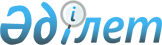 Об очередном призыве на срочную воинскую службу в ряды Вооруженных Сил Республики Казахстан в апреле-июне и октябре-декабре 2011 года
					
			Утративший силу
			
			
		
					Постановление Кордайского районного акимата от 08 апреля 2011 года № 133. Зарегистрировано Управлением юстиции Кордайского района Жамбылской области 19 апреля 2011 года за номером 6-5-123. Утратило силу в связи с истечением срока действия - (письмо аппарата акима Кордайского района Жамбылской области от 15 ноября 2013 года № 05-1357)      Примечание РЦПИ:

      В тексте сохранена авторская орфография и пунктуация.      Сноска. Утратило силу в связи с истечением срока действия - (письмо аппарата акима Кордайского района Жамбылской области от 15.11.2013 № 05-1357).

      На основании статьи-19 Закона Республики Казахстан от 8 июля 2005 года «О воинской обязанности и воинской службе», Указа Президента Республики Казахстан от 3 марта 2011 года № 1163 «Об увольнении в запас военнослужащих срочной воинской службы, выслуживших установленный срок воинской службы, и очередном призыве граждан Республики Казахстан на срочную воинскую службу в апреле-июне и октябре-декабре 2011 года», постановления Правительства Республики Казахстан от 11 марта 2011 года № 250 «О реализации Указа Президента Республики Казахстан от 3 марта 2011 года № 1163 «Об увольнении в запас военнослужащих срочной воинской службы, выслуживших установленный срок воинской службы, и очередном призыве граждан Республики Казахстан на срочную воинскую службу в апреле-июне и октябре-декабре 2011 года», акимат района ПОСТАНОВЛЯЕТ:



      1. Провести призыв на срочную воинскую службу в Вооруженные Силы Республики Казахстан в апреле-июне и октябре-декабре 2011 года, граждан мужского пола в возрасте от восемнадцати до двадцати семи лет, не имеющих права на отсрочку или освобождение от призыва, а также граждан, отчисленных из учебных заведений, не достигших двадцати семи лет и не выслуживших установленные сроки воинской службы по призыву.



      2. Утвердить районную призывную комиссию для организации и проведения призыва граждан на срочную воинскую службу в следующем составе: 

      3. Государственному учреждению «Отдел внутренних дел Кордайского района Департамента внутренних дел Жамбылской области» (по согласованию) рекомендовать в пределах своей компетенции обеспечить доставку лиц, уклоняющихся от призыва на воинскую службу.



      4. Настоящее постановление вступает в силу со дня государственной регистрации в органах Юстиции и вводится в действие со дня его первого официального опубликования.



      5. Контроль за исполнением данного постановления возложить на заместителя акима района Уйсимбаева Е.К.

      

      Исполняющий обязанности

      акима Кордайского района                   Е.Уйсимбаев«СОГЛАСОВАНО»:Начальник государственного учреждения

«Отдел по делам обороны Кордайского района

Жамбылской области» Джанабердиев Б.С.

08.04.2011 годаНачальник государственного учреждения

«Отдел внутренних дел Кордайского района

департамента внутренних дел Жамбылской области»

Киргизбаев М.У.

08.04.2011 годаГлавный врач государственного коммунального

предприятия на праве хозяйственного ведения:

«Кордайская центральная районная больница

управления здравоохранения акимата Жамбылской области»

Заманов Э.Ф.

08.04.2011 года
					© 2012. РГП на ПХВ «Институт законодательства и правовой информации Республики Казахстан» Министерства юстиции Республики Казахстан
				Джанабердиев Бауыржан Советович - начальник государственного учреждения «Отдел по делам обороны Кордайского района Жамбылской области», председатель комиссии (по согласованию);Шынгожаева Алина Александровна -главный специалист отдела кадровой и государственно - правовой работы государственного учреждения «Аппарат Акима Кордайского района», секретарь комиссии по делам несовершеннолетних и защите их прав, заместитель председателя комиссии;Члены комиссии:Члены комиссии:Члены комиссии:Шынгожа Куат Торебекулы-заместитель начальника государственного учреждения «Отдел внутренних дел Кордайского района Департамента внутренних дел Жамбылской области» (по согласованию);Озиев Джабар Уршанович -заведующий хирургическим отделением государственного коммунального предприятия на праве хозяйственного ведения: «Кордайская центральная районная больница управления здравоохранения акимата Жамбылской области», председатель медицинской комиссии (по согласованию);Илимбаева Гульнара Тастибаевна-медицинская сестра государственного коммунального предприятия на праве хозяйственного ведения: «Кордайская центральная районная больница управления здравоохранения акимата Жамбылской области», секретарь медицинской комиссии (по согласованию).